Beste CDA vrienden,Op dit moment zit ik veilig binnen, beschermd tegen de hitte. Nee, niet in Spanje of een ander sub-tropisch paradijs, maar gewoon in ons Nederland. Is de hitte een voorbode voor een heet politiek najaar? Worden de spanningen de coalitie en de ‘constructieve’ oppositie teveel?Haagse politieke beslommeringen die grotendeels Castricum voorbij gaan.Terugblikkend op de Castricumse politiek kunnen wij, ondanks onze oppositierol, tevreden terug kijken. Het CDA heeft herhaaldelijk succes geboekt met tal van initiatieven. De plastic afvalcontainer in Akersloot , reflectorpaaltjes aan de Uitgeesterweg, samen met de andere partijen de afronding van de Geesterweg in Akersloot en het onderzoek naar de verkeersafwikkeling Beverwijkerstraatweg zijn zo maar enkele  voorbeelden van resultaten die mede het CDA  zijn toe te schrijven.Als CDA bestuur zijn wij nog immer zoekend naar nieuwe kandidaten voor het bestuur en potentiële kandidaten voor de gemeenteraadsverkiezing 2018. In ieder geval nemen wij in oktober afscheid van twee bestuursleden. Zowel Hans Huis in ’t Veld als Jan Buur dragen het stokje nu definitief over. Aan wie? Eind augustus zullen wij u hierover uitgebreid informeren. Echter deze twee kanjers hebben hun vakantie nu wel verdiend.Verder zijn wij met onze BUCH-collega’s van het CDA in overleg om dit najaar een grote bijeenkomst te organiseren op het thema Duurzaamheid. Ook hierover zult u na het zomerreces meer over horen.Ik wens u in ieder geval allen een heerlijke vakantie met een prachtige zomer.Fred MoskVoorzitter a.i. Castricum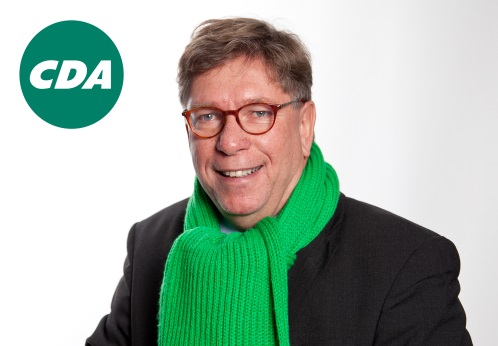 